9. ด้านโภชนาการ ภูมิปัญญาการทำอาหารพื้นบ้าน	อาหารพื้นบ้านของชาวอำเภอห้วยผึ้ง ส่วนใหญ่จะหาจากธรรมชาติ  บนภูเขา บริเวณบ้านภูเงิน บ้านหนองแสง บ้านห้วยฝา บ้านร่องแก่นคูณ บ้านปลาขาว บ้านคำม่วง อยู่ติดกับแนวเทือกเขาภูพาน และใกล้อ่างเก็บน้ำทั้งสามแห่ง เป็นแหล่งอาหารอันอุดมสมบูรณ์ของชาวบ้านในละแวกนั้นและตำบลใกล้เคียง ได้แก่ หน่อไม้ เห็ด ผักหวาน แมงแคง ไข่มดแดง กบ เขียด ปลาต่างๆ เป็นต้น เพื่อนำมาเป็นอาหาร และมีวิธีการปรุงรส ดังนี้	1. แกงผักมะบวบ (ยอดบวบ)เครื่องปรุง1.  ยอดบวบหอม (อาจมีดอกบวบ หรือผลบวบอ่อนได้)		200 กรัมปลาช่อน(หั่นเตรียมได้เนื้อปลาประมาณ )    		 2  ตัว	     พริกสดเขียวแก่						   7  เม็ดพริกสดอ่อน						(จำนวนตามต้องการ)ผักสะแงะ							   5  ต้นน้ำปลาร้า							   2  ช้อนโต๊ะน้ำปลา							   1  ช้อนโต๊ะเกลือ							1/2  ช้อนชาน้ำสะอาด							   3  ถ้วยตวง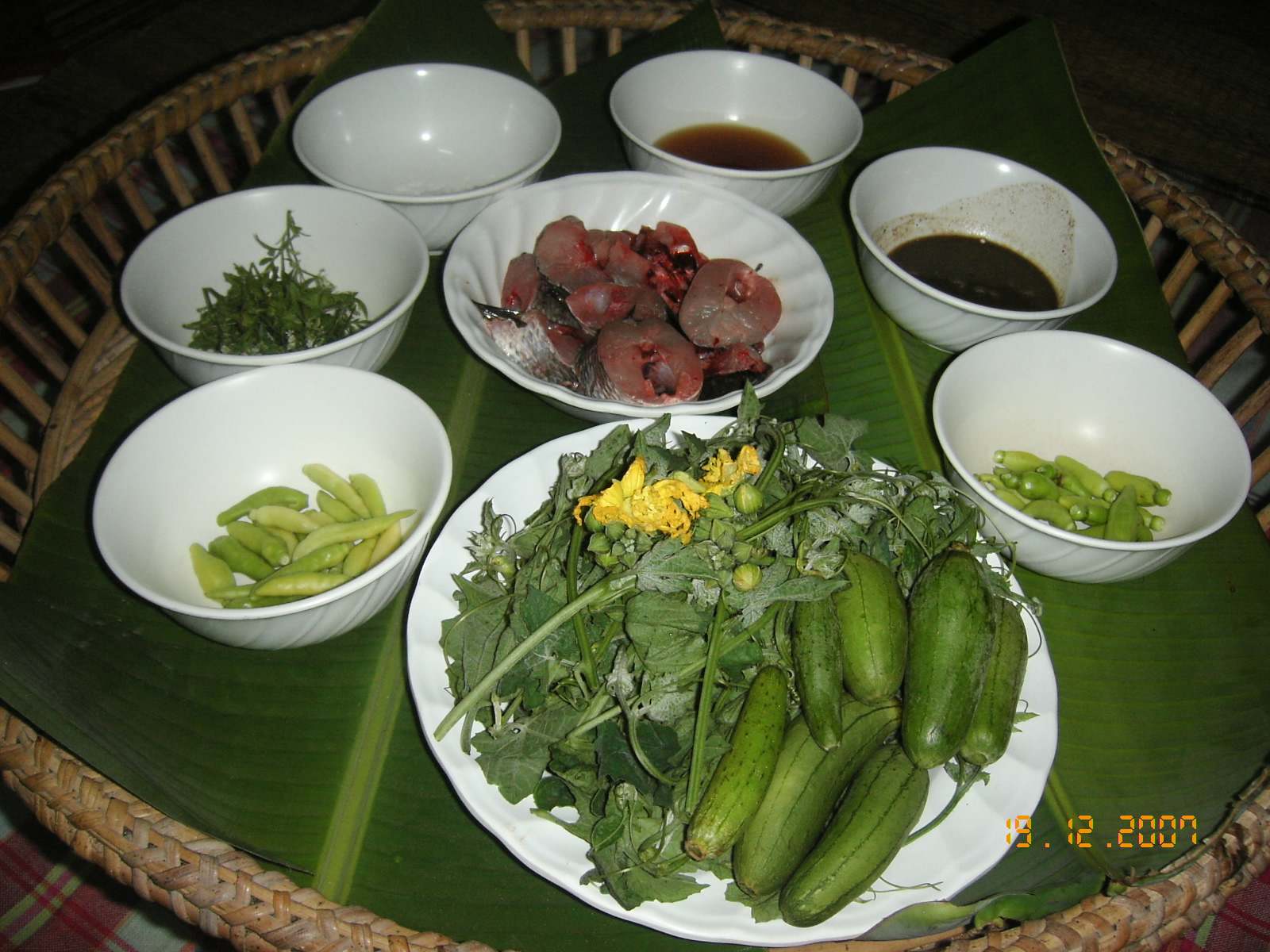 อุปกรณ์1. หม้อแกงทัพพีมีดเขียงครกไม้ตีพริกชาม(สำหรับเสิร์ฟ)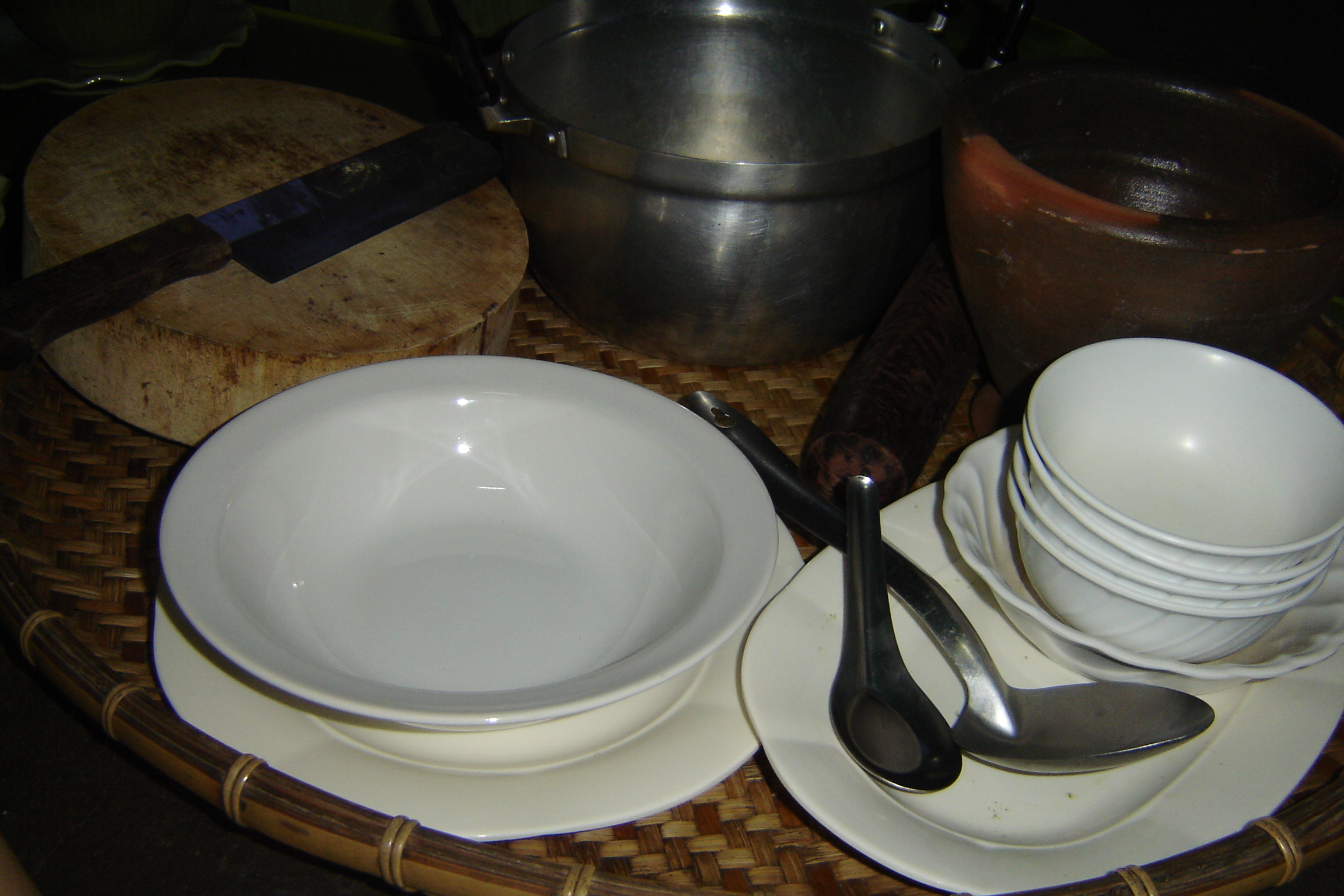 วิธีปรุงโขลกเกลือและพริกสดแก่พอบุบๆ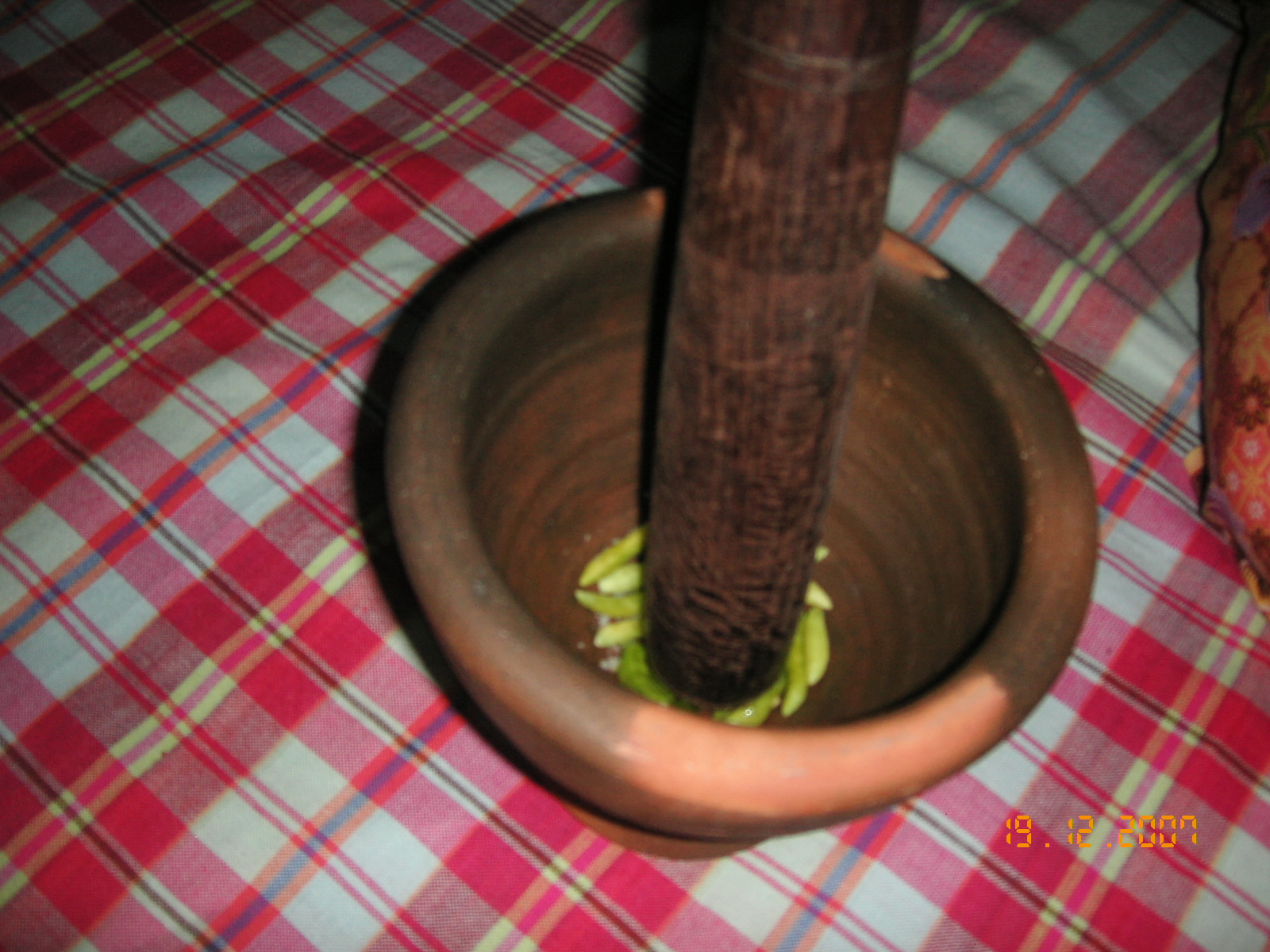 นำน้ำใส่หม้อตั้งไฟ ใส่พริกที่โขลกแล้ว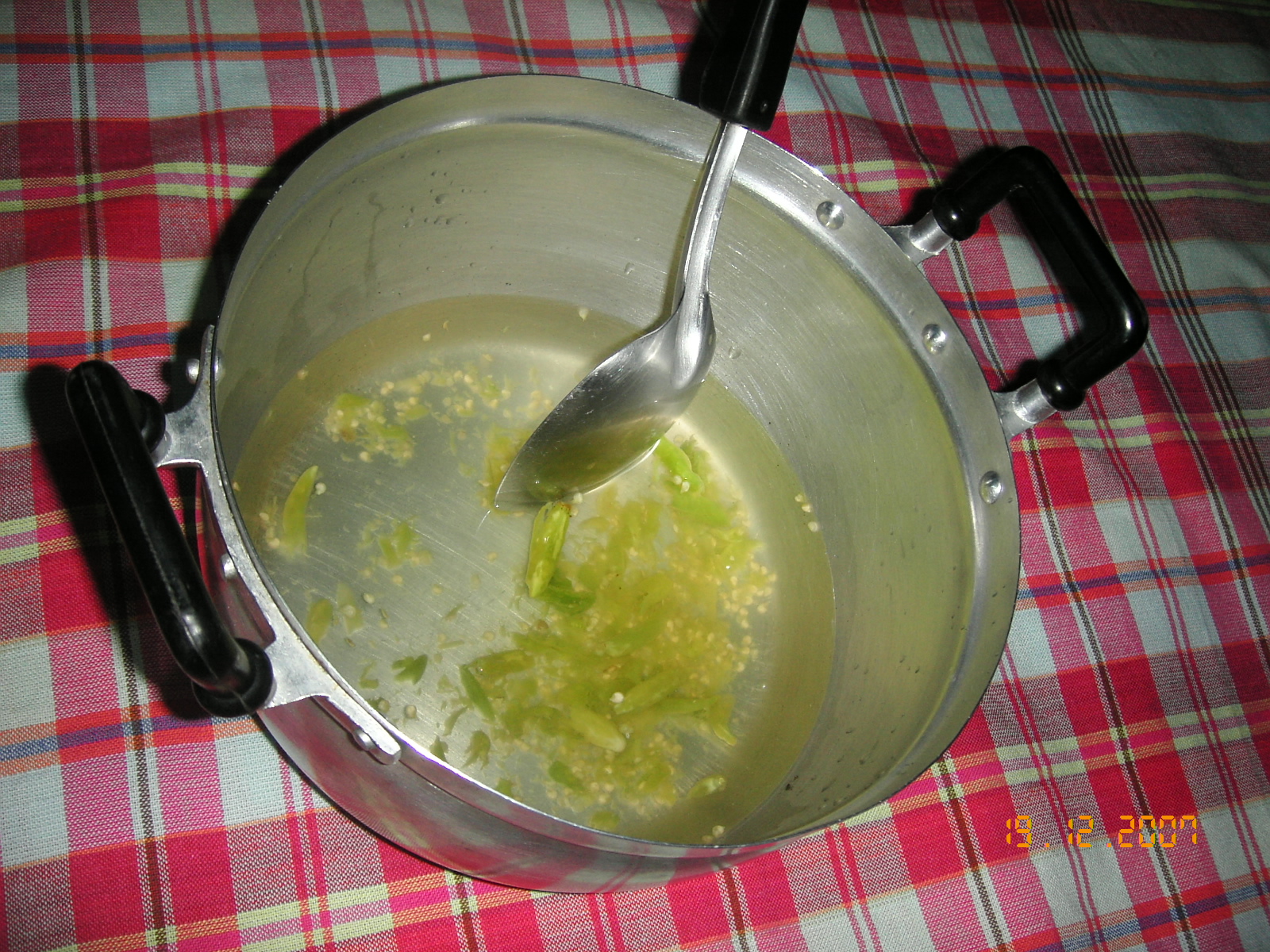 พอน้ำแกงเดือด ใส่น้ำปลาร้า พริกสดอ่อน 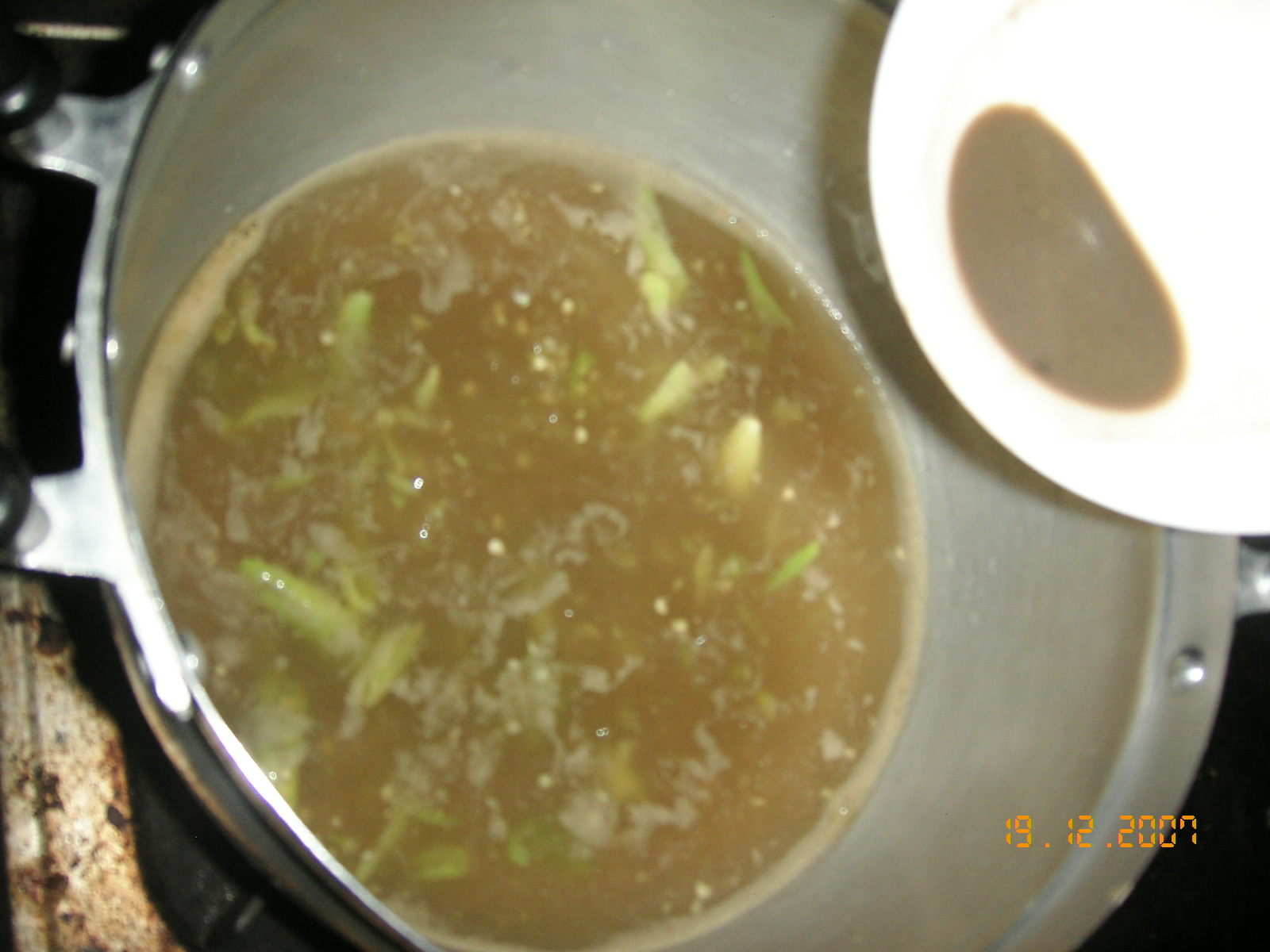 พอน้ำเดือดอีกครั้งใส่ปลาลงไป 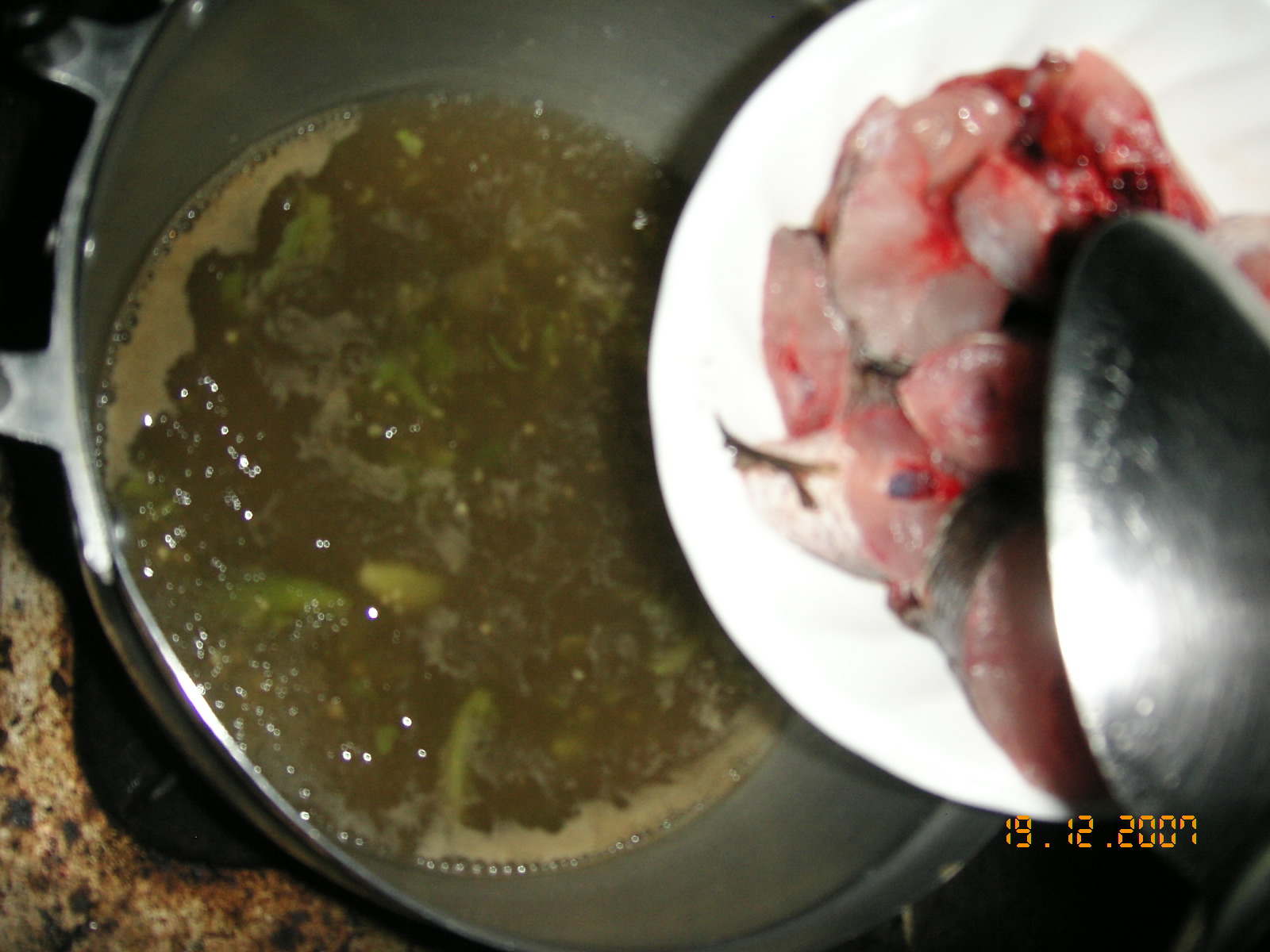 ใส่ผลบวบ(ถ้ามี) พอน้ำเดือดใส่ยอดบวบปิดฝาหม้อไว้สักครู่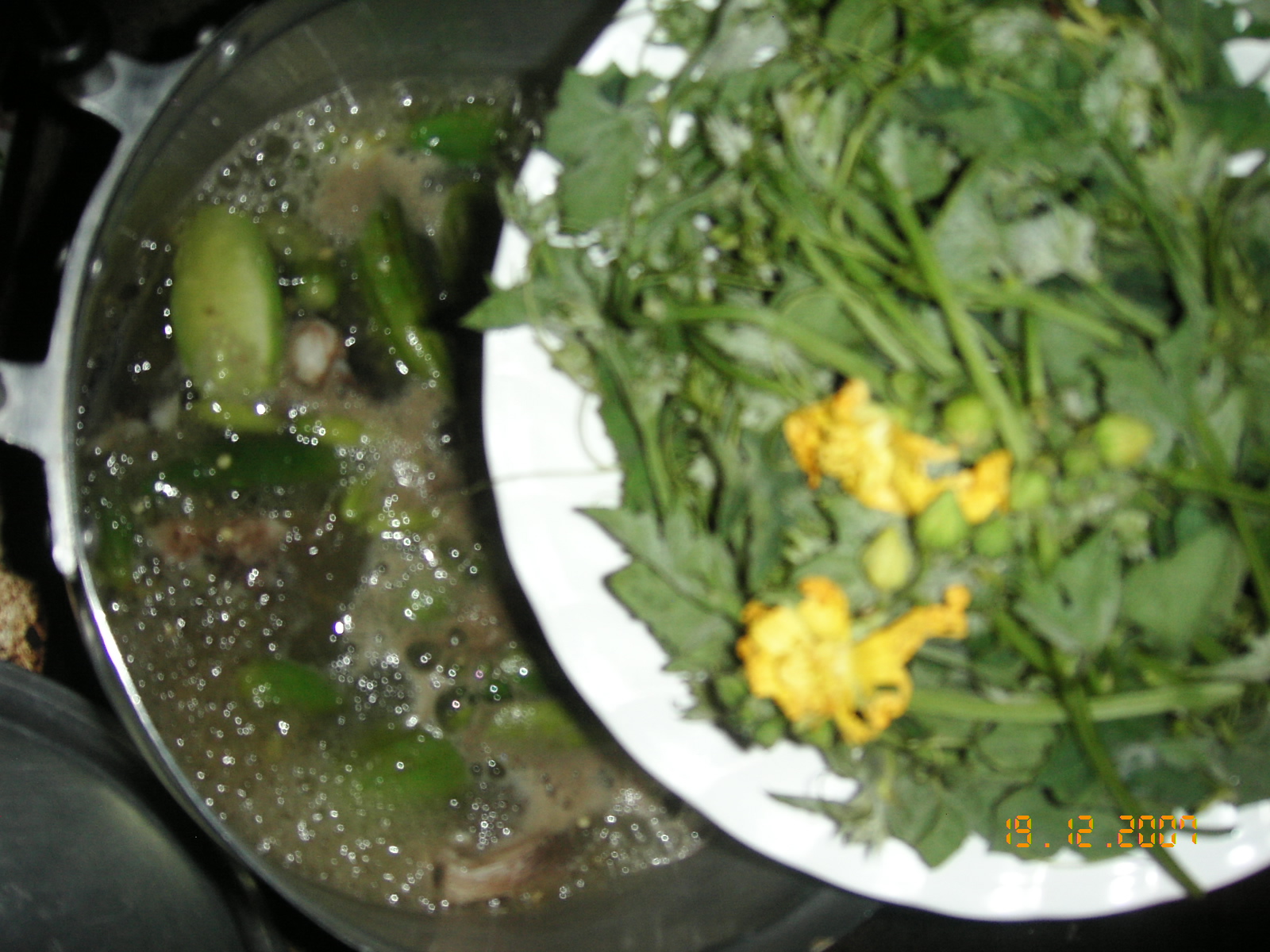 ใส่ผักสะแงะ ปรุงรสด้วยน้ำปลา ยกลงจากเตา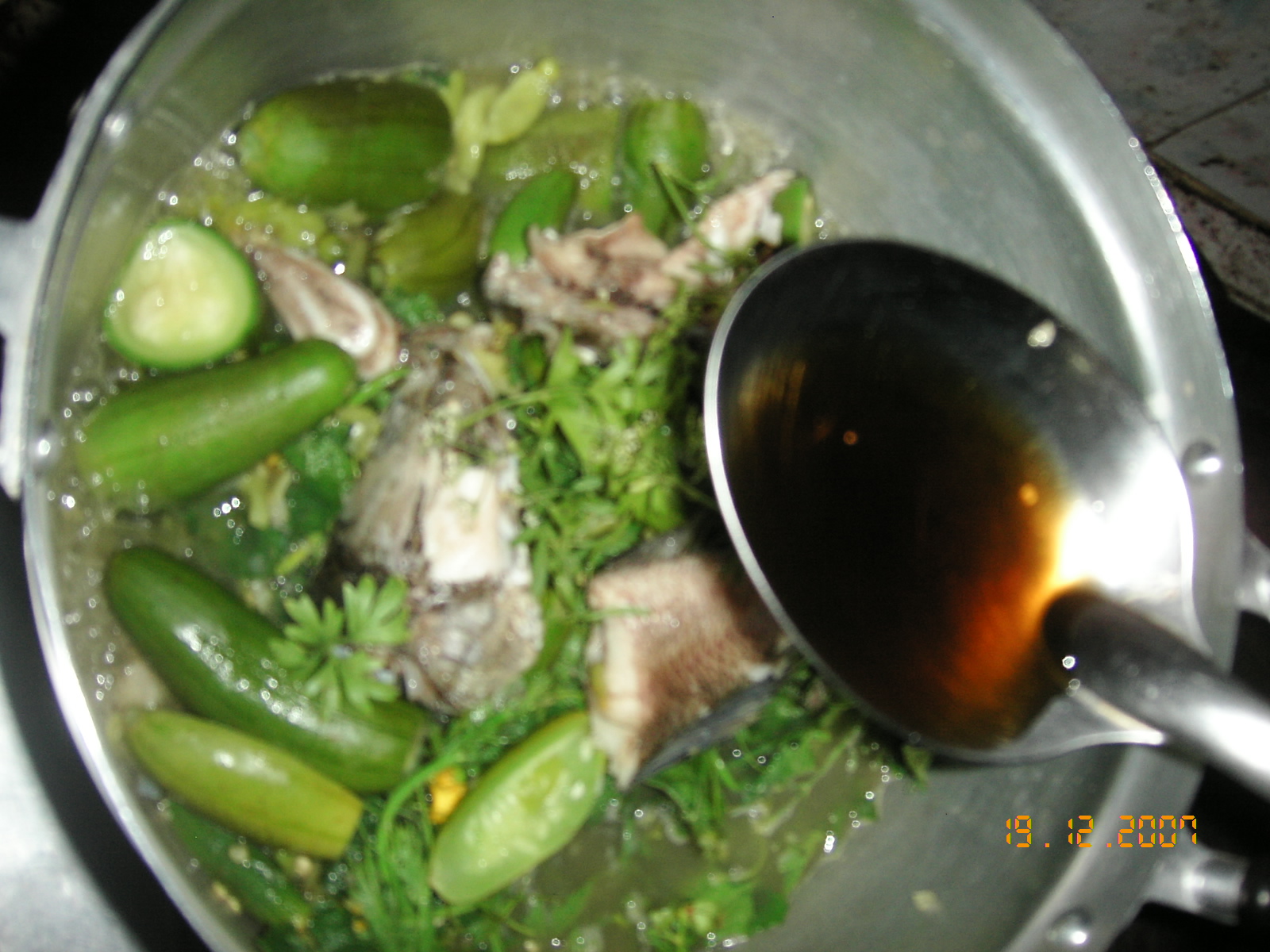 ตักใส่ชามเสิร์ฟขณะร้อน 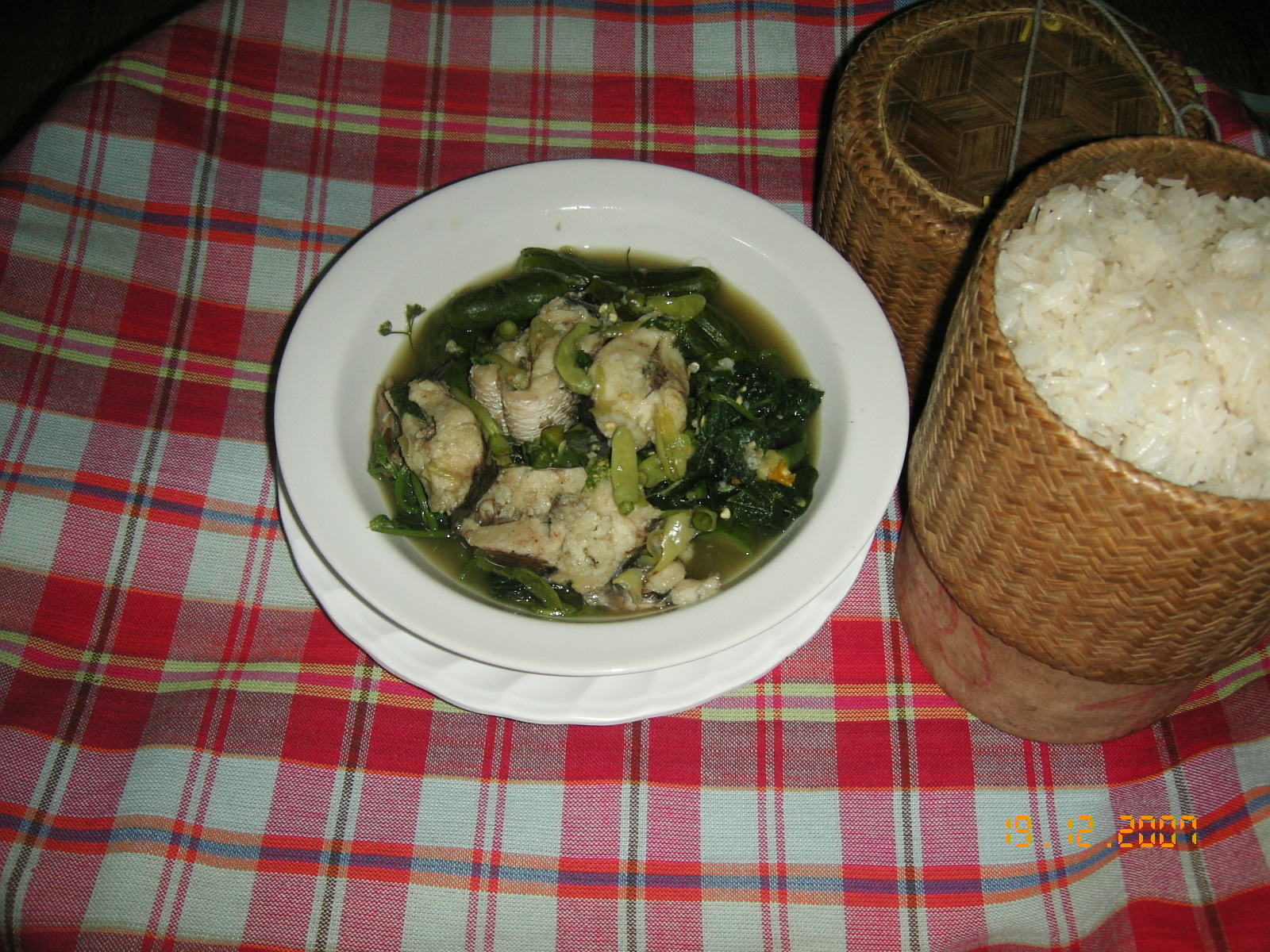 จัดเก็บทำความสะอาดอุปกรณ์และสถานที่ข้อเสนอแนะ	1.  อาจใส่ปลาดุกหรือกบแทนปลาช่อนได้2. การใส่เกลือและขณะใส่ผักลงในหม้อต้องใช้ไฟแรง ปิดฝา ใช้ไม่นาน   ผักจะมีสีเขียวสดน่ารับประทาน3.  ควรใส่ปลา น้ำปลาร้า และน้ำปลาขณะน้ำเดือด จะทำให้แกงไม่มี   กลิ่นคาว4.  ผักบวบสุกได้ที่แล้วมีวิธีสังเกตคือสีจะซีดลง เมื่อใช้มือบีบดูจะนุ่ม2. แกงผักหวานเครื่องปรุง1. ผักหวาน			   200  กรัม2. ไข่มดแดง			   1/2   ถ้วยหัวหอมแดง			      3  หัวพริกชี้ฟ้าแห้ง		      5  เม็ดน้ำปลาร้า		  	      1  ช้อนโต๊ะน้ำปลา			      1  ช้อนโต๊ะน้ำสะอาด			      2  ถ้วยตวงเกลือ			   1/2  ช้อนชา   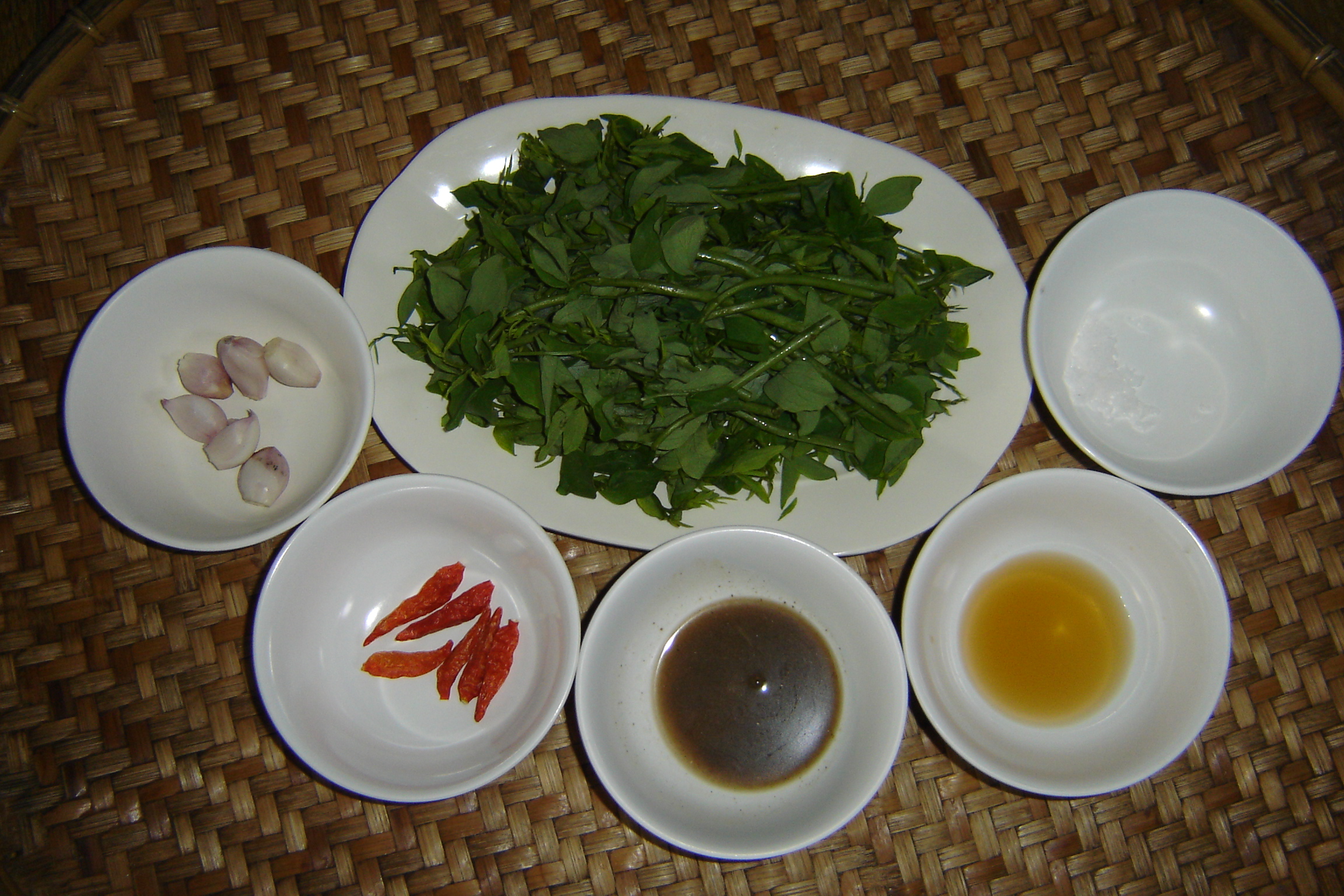 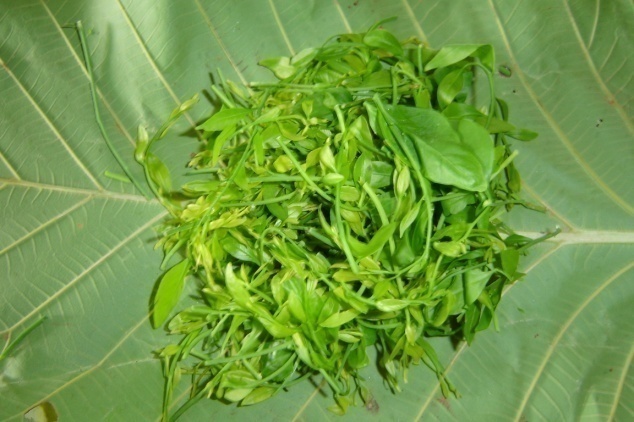 อุปกรณ์1. หม้อแกงทัพพีมีดครกไม้ตีพริกชาม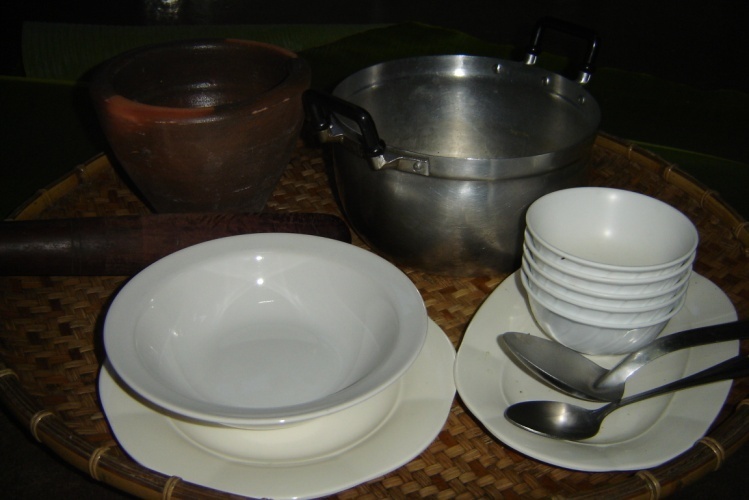 วิธีปรุงโขลกพริกแห้งกับหัวหอมแดงจะได้พริกแกง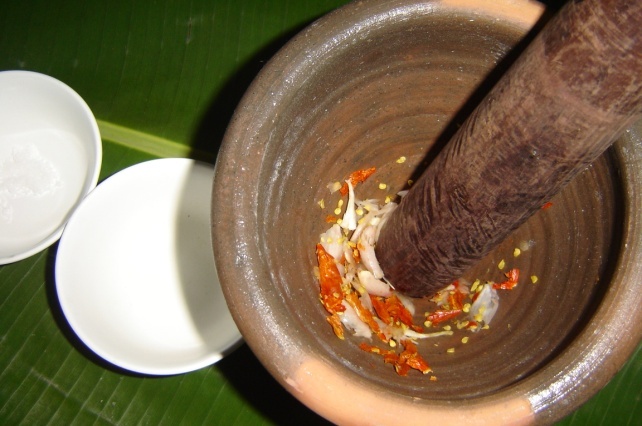 นำพริกแกงผสมน้ำใส่เกลือยกขึ้น ตั้งไฟ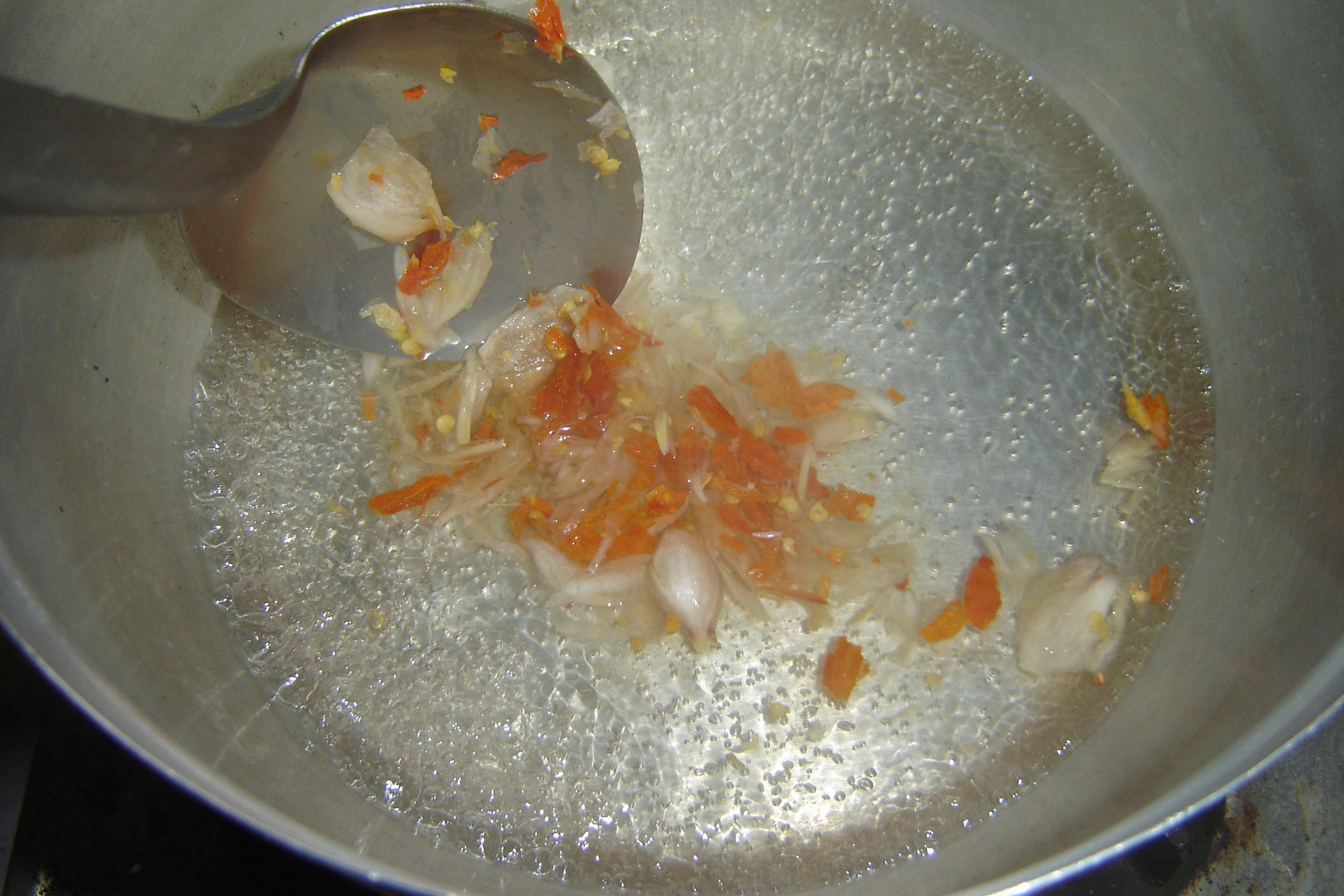  พอน้ำแกงเดือดใส่น้ำปลาร้า ผักหวาน  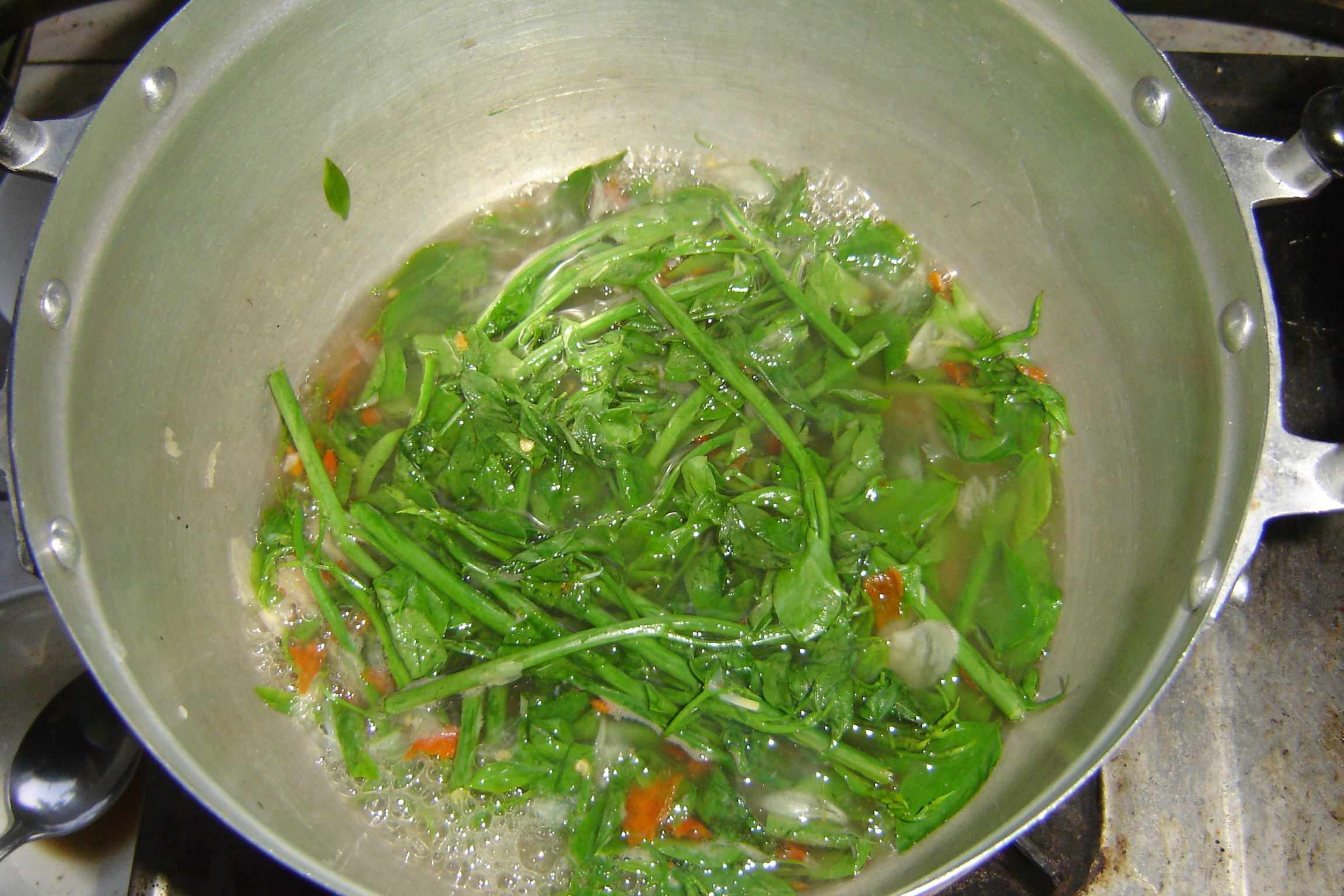 ปรุงรสด้วยน้ำปลา  ยกลงจากเตา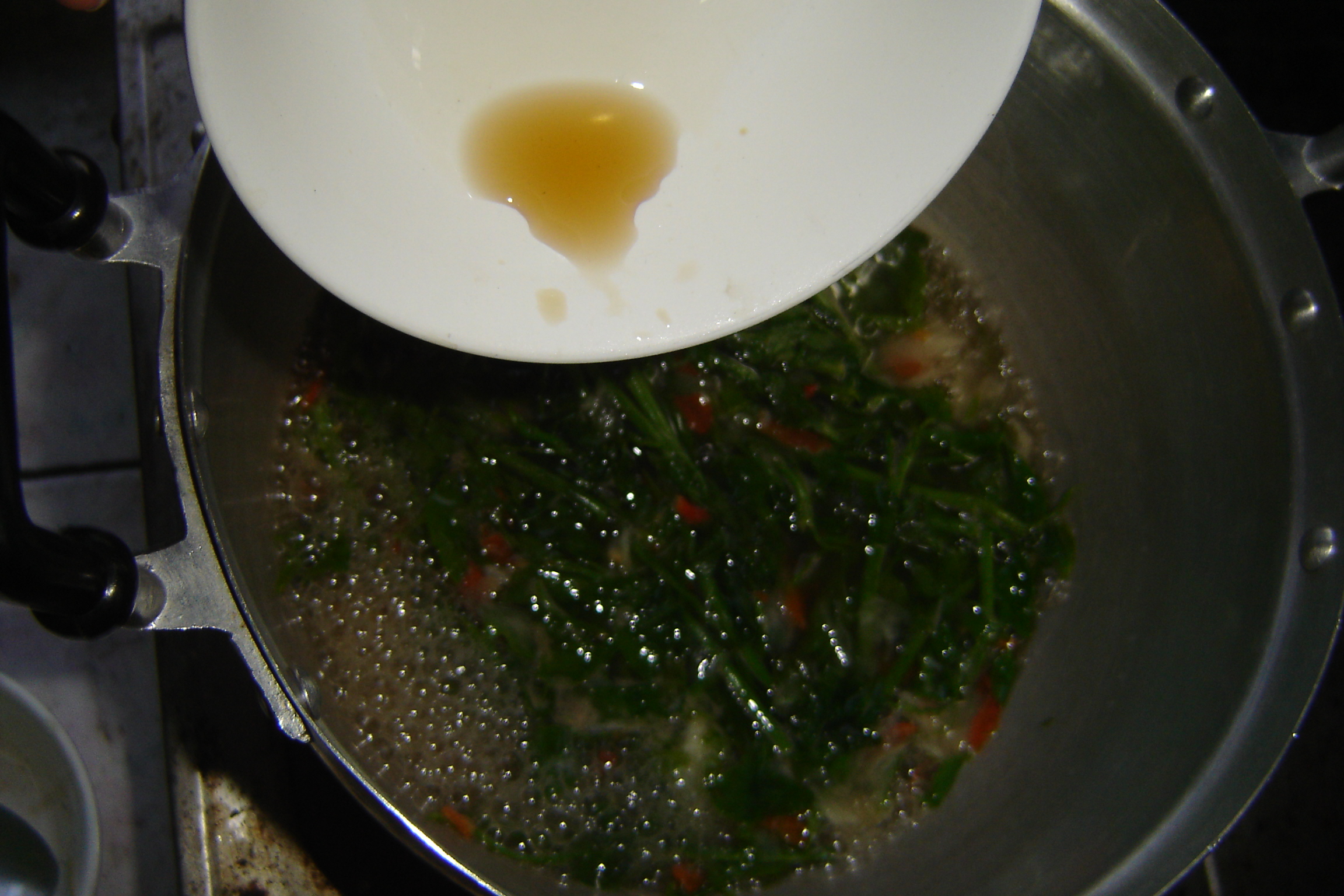 ตักใส่ชามเสิร์ฟขณะยังร้อน 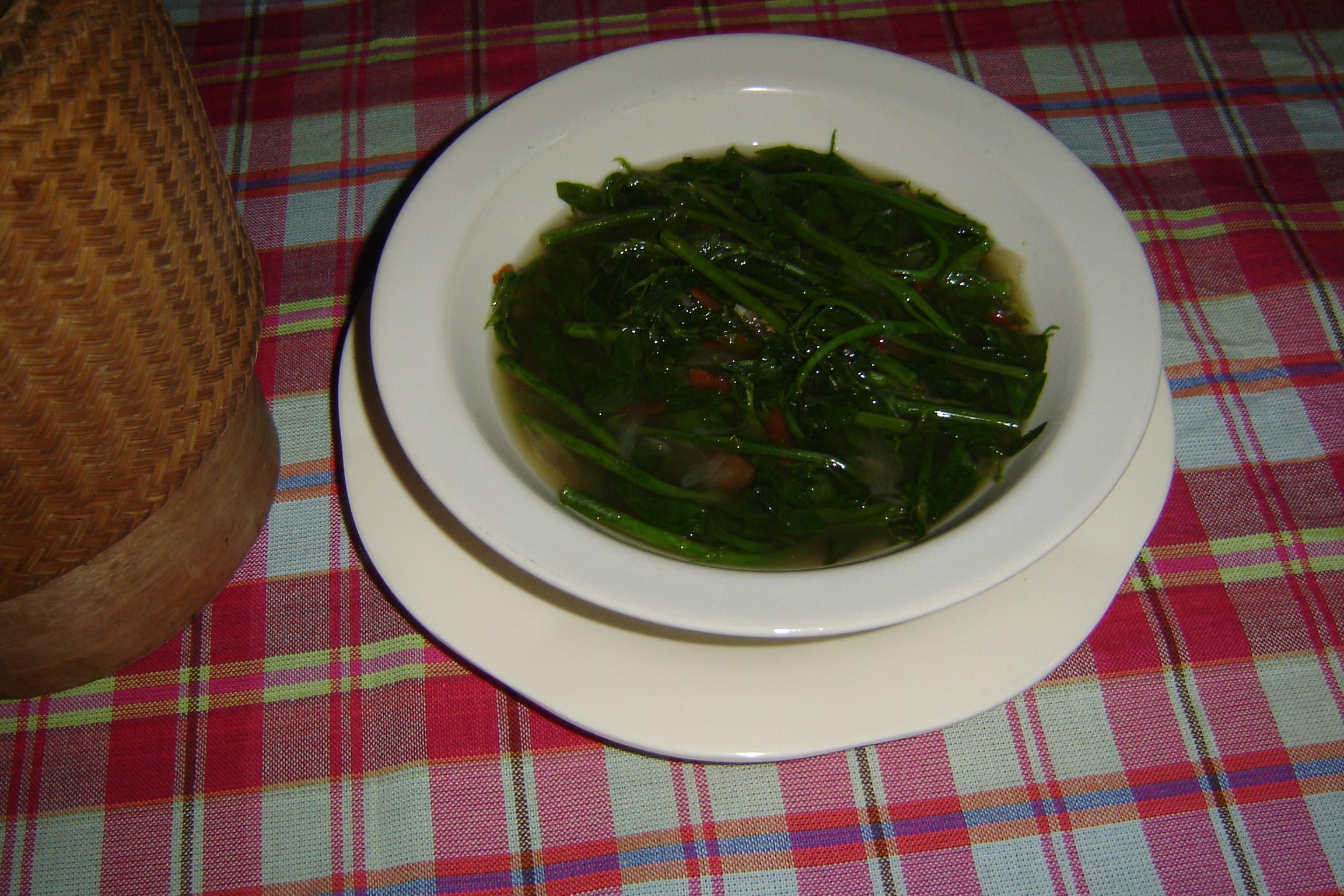 จัดเก็บทำความสะอาดอุปกรณ์และสถานที่ข้อเสนอแนะ	1. อาจใส่ปลาปิ้งด้วยก็ได้ แต่ต้องใส่ลงในหม้อก่อนใส่ผักหวาน ถ้าใส่ไข่มดแดง จะต้องใส่หลังผักหวาน	2. เพิ่มผักชะอมในแกงผักหวานด้วยก็ได้ แต่ไม่ต้องมาก โดยใส่ให้น้อยกว่าผักหวาน3. ขณะใส่ผักหวานลงในหม้อต้องใช้ไฟแรง ปิดฝาและใช้ไม่นาน  ผักหวานจะมีสีเขียวสดน่ารับประทาน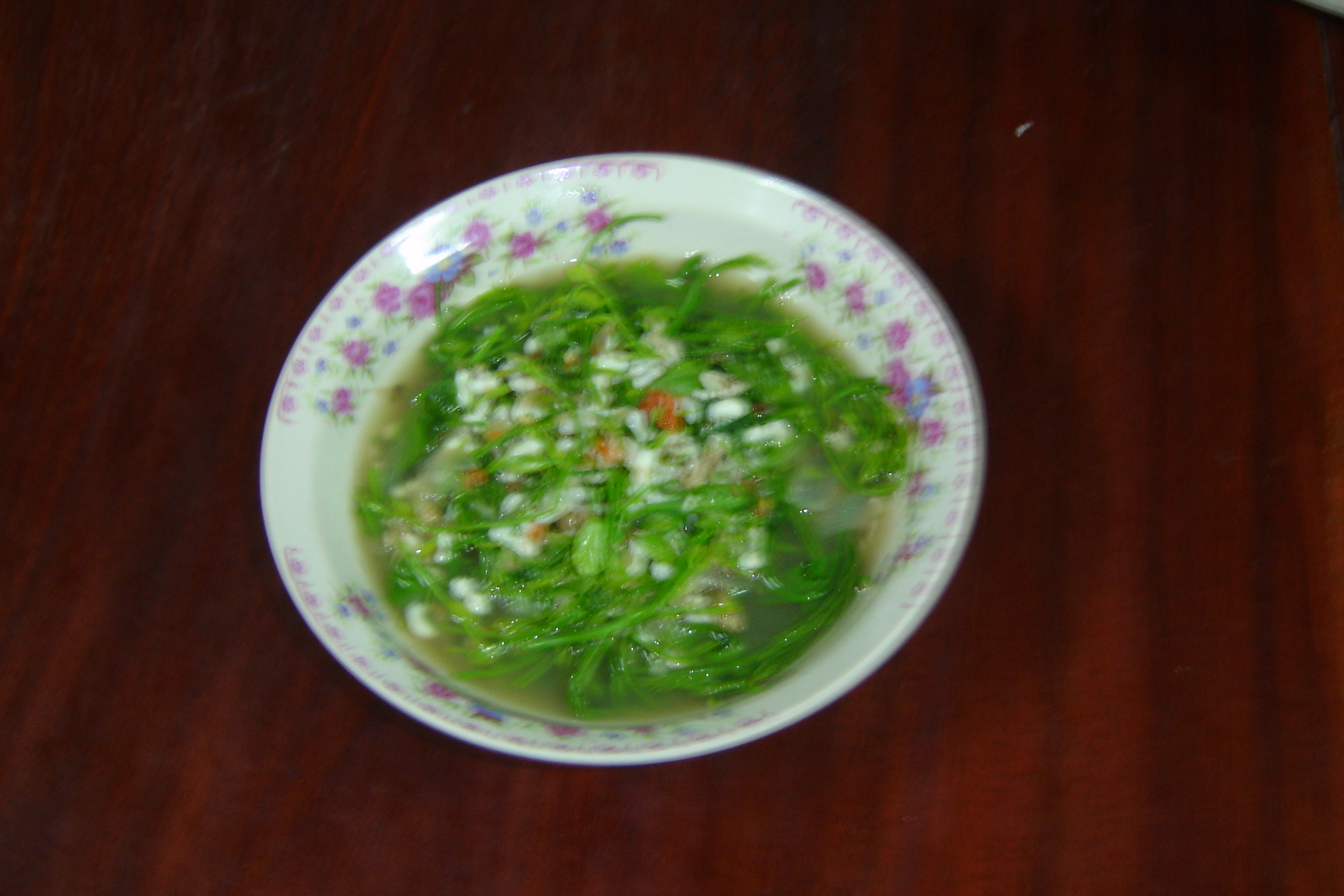 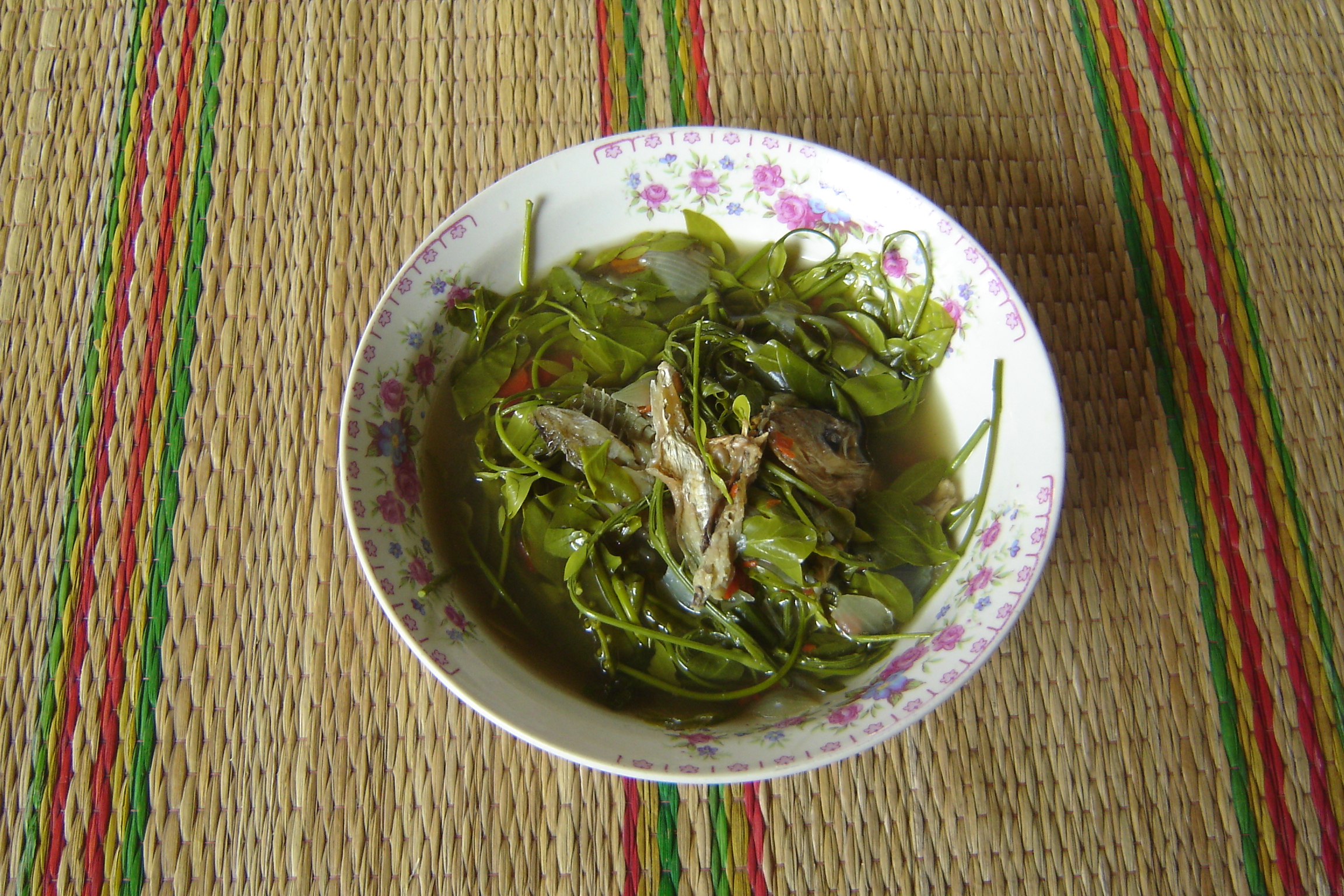 3. แกงเห็ดน้ำหมาก (เห็ดแดง)เครื่องปรุง1.  เห็ดน้ำหมาก				     500  กรัม2.  น้ำสะอาด				     2  ถ้วยตวงน้ำปลาร้า				     2 ช้อนโต๊ะน้ำปลา				    1  ช้อนโต๊ะเกลือ			            1/2  ช้อนชาพริกสด			               8  เม็ดใบแมงลัก			               5  ยอด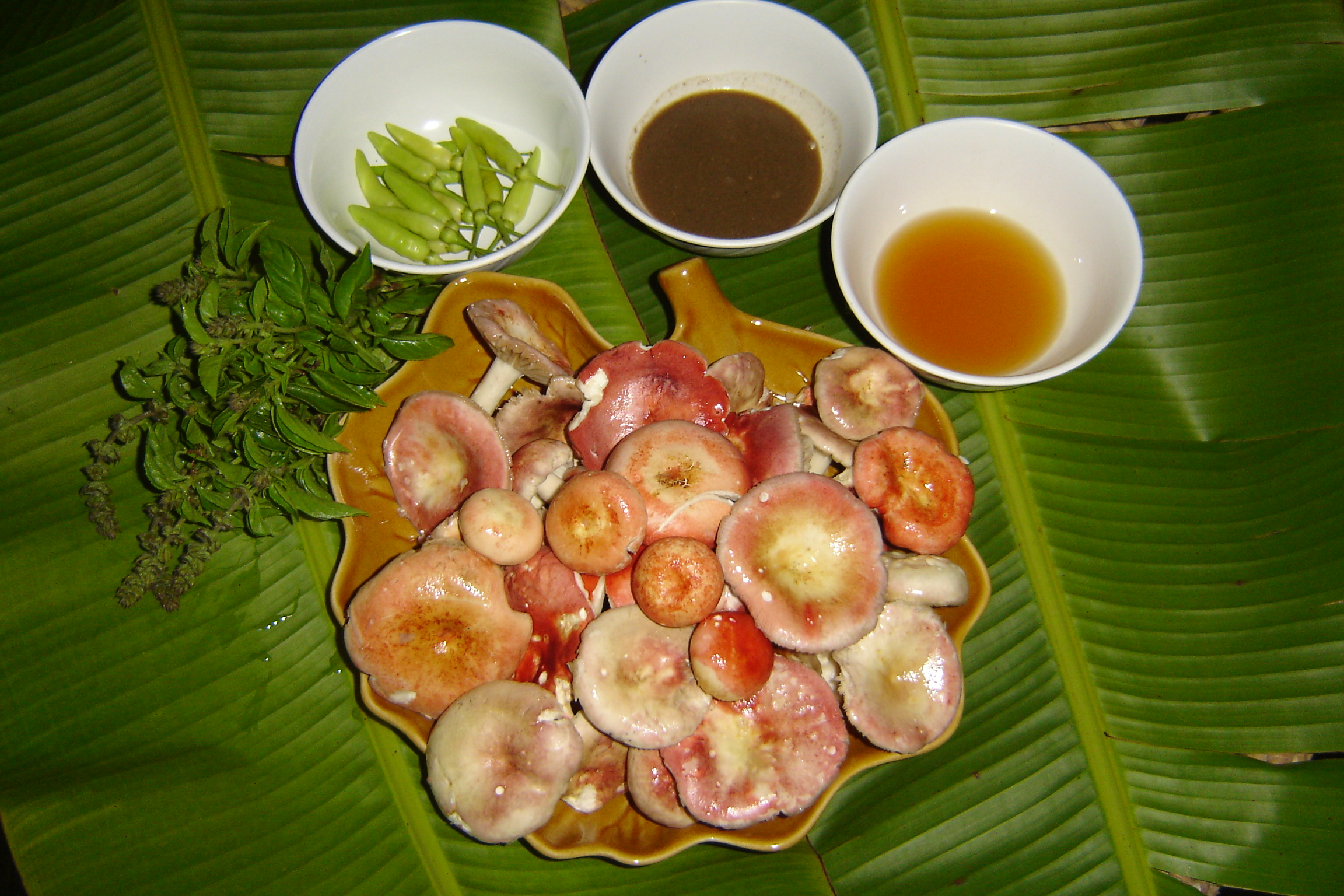 อุปกรณ์1. หม้อทัพพีเตากะละมัง(สำหรับล้างเห็ด)ครกไม้ตีพริกชาม(สำหรับเสิร์ฟ)ถ้วย(สำหรับเตรียม)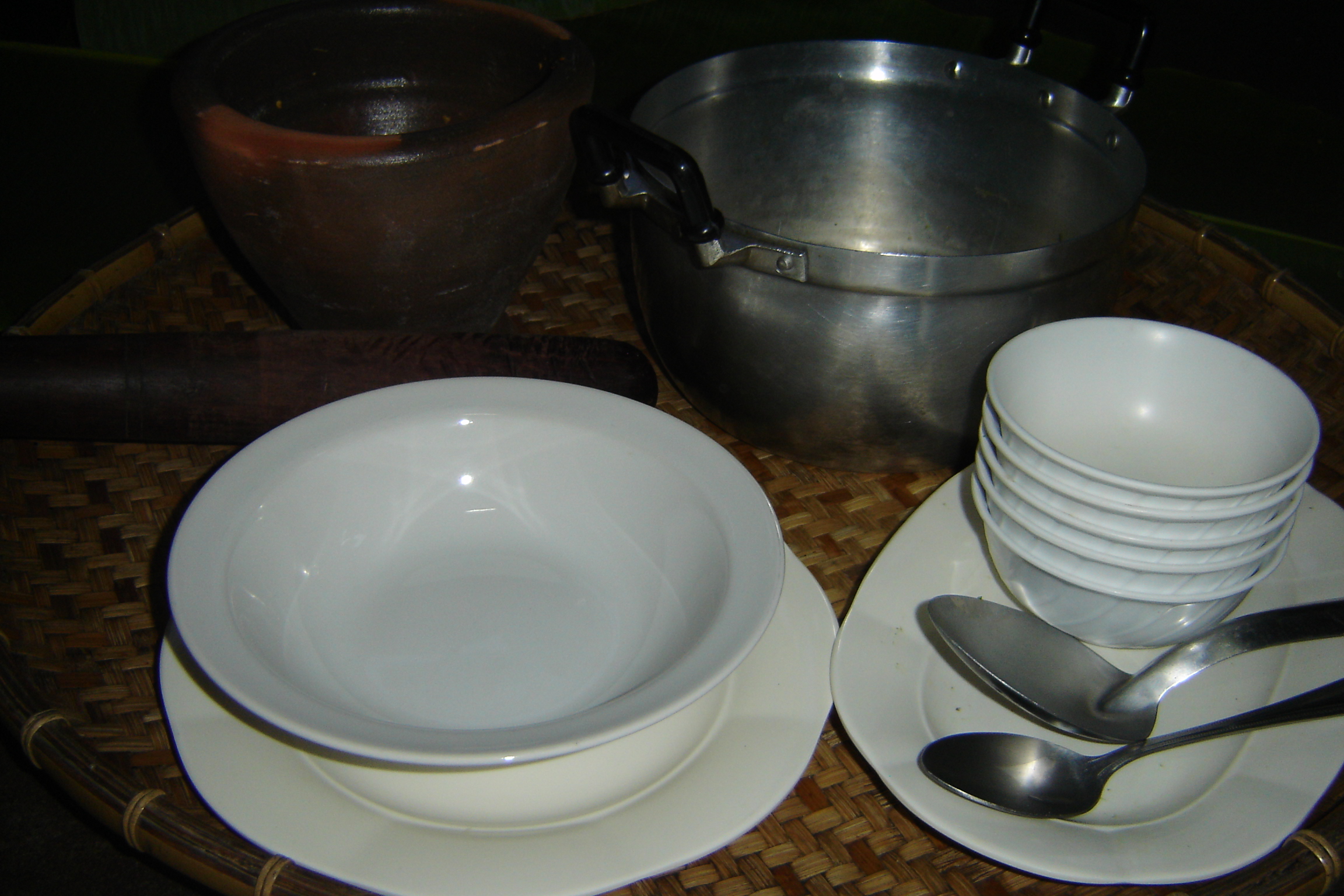 วิธีปรุง1.   ล้างเห็ดน้ำหมากให้สะอาด ใส่ลงในหม้อแกงโขลกเกลือกับพริกสดพอบุบ ๆ 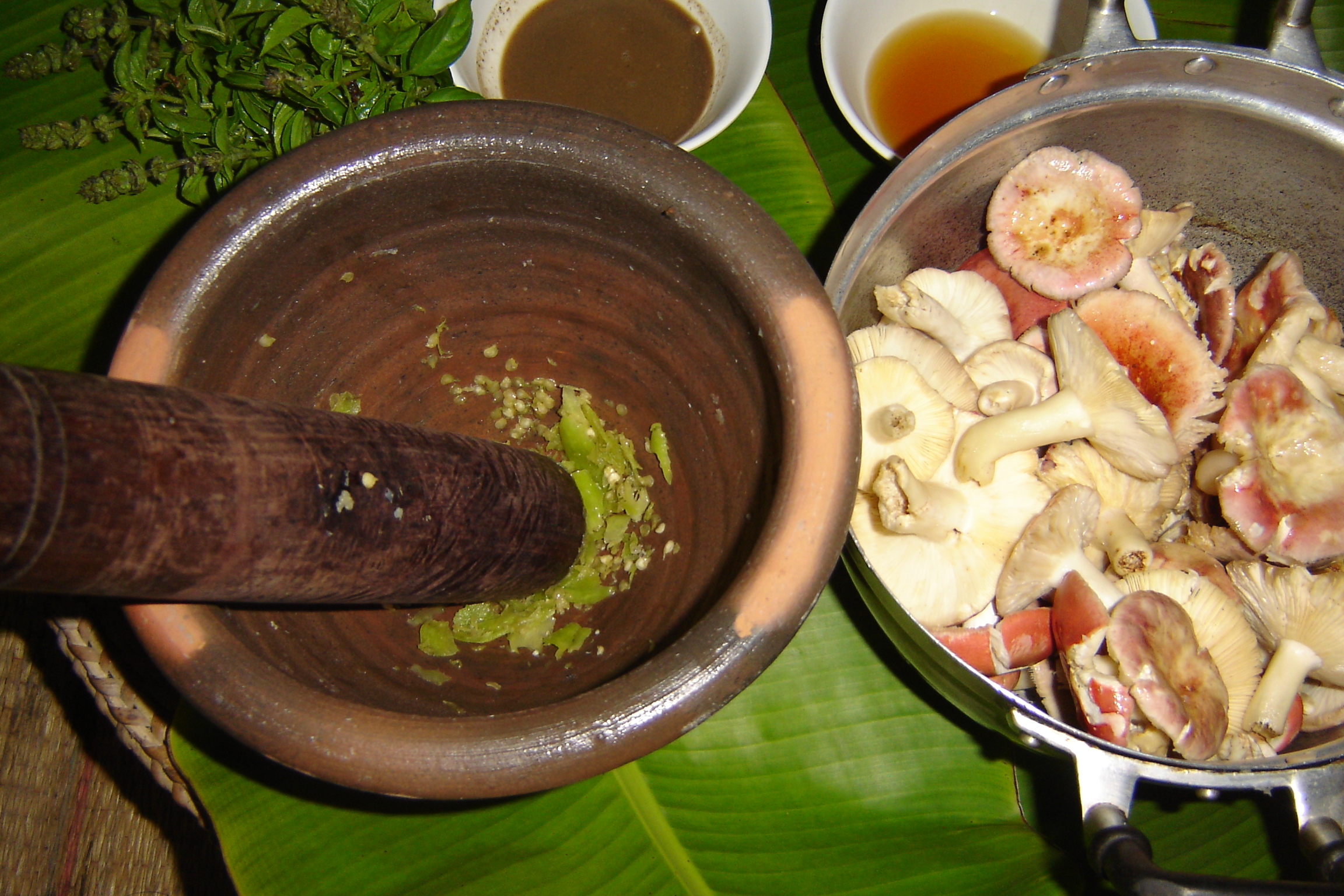 นำพริกใส่ลงในน้ำแกง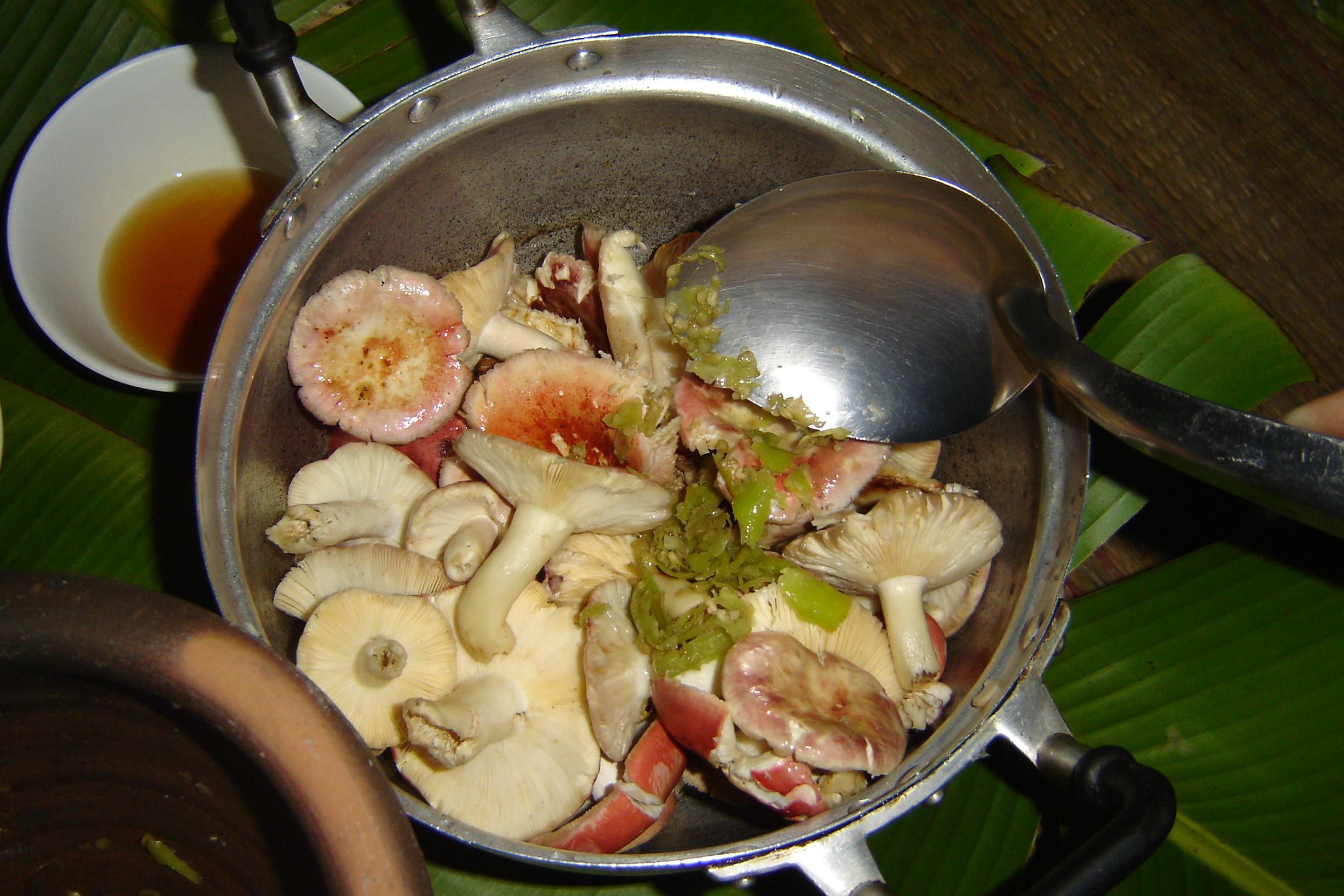 นำหม้อตั้งไฟ พอน้ำเดือดใส่น้ำปลาร้า น้ำปลา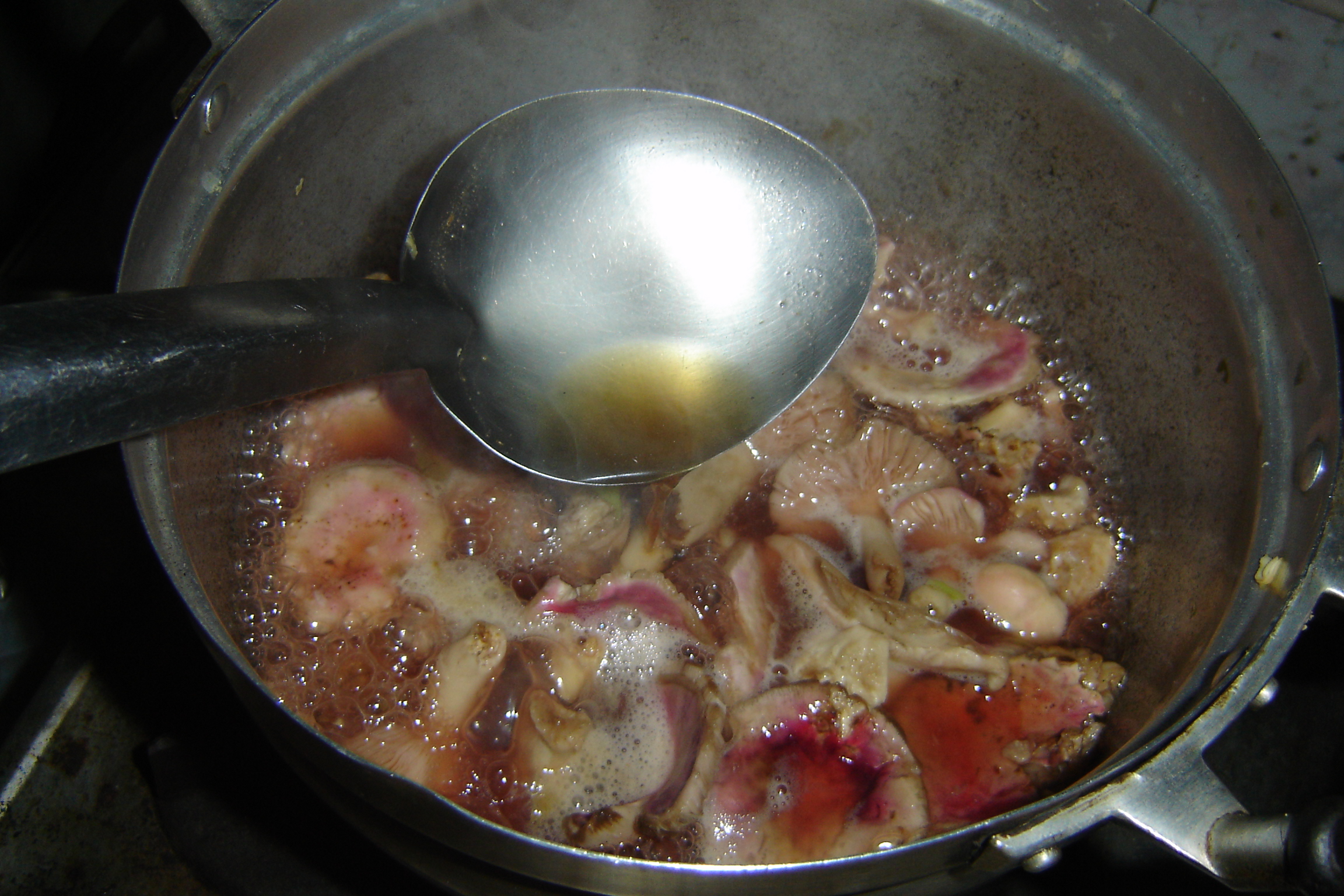 ตั้งไฟต่อจนเห็ดสุก (ใช้เวลาประมาณ 15 นาที) ใส่ใบแมงลัก คนให้ทั่ว ยกลง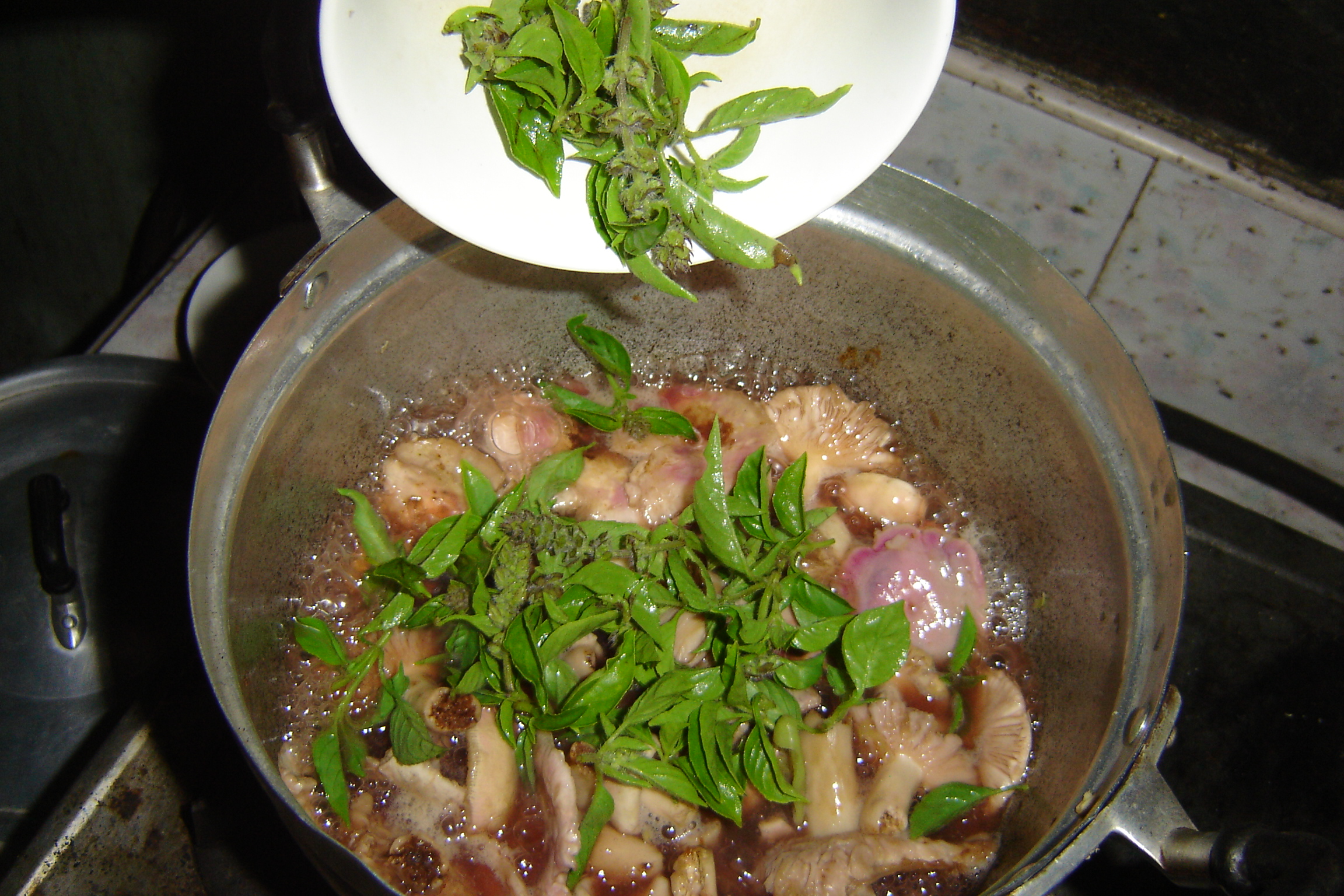 จัดเสิร์ฟในถ้วยหรือชาม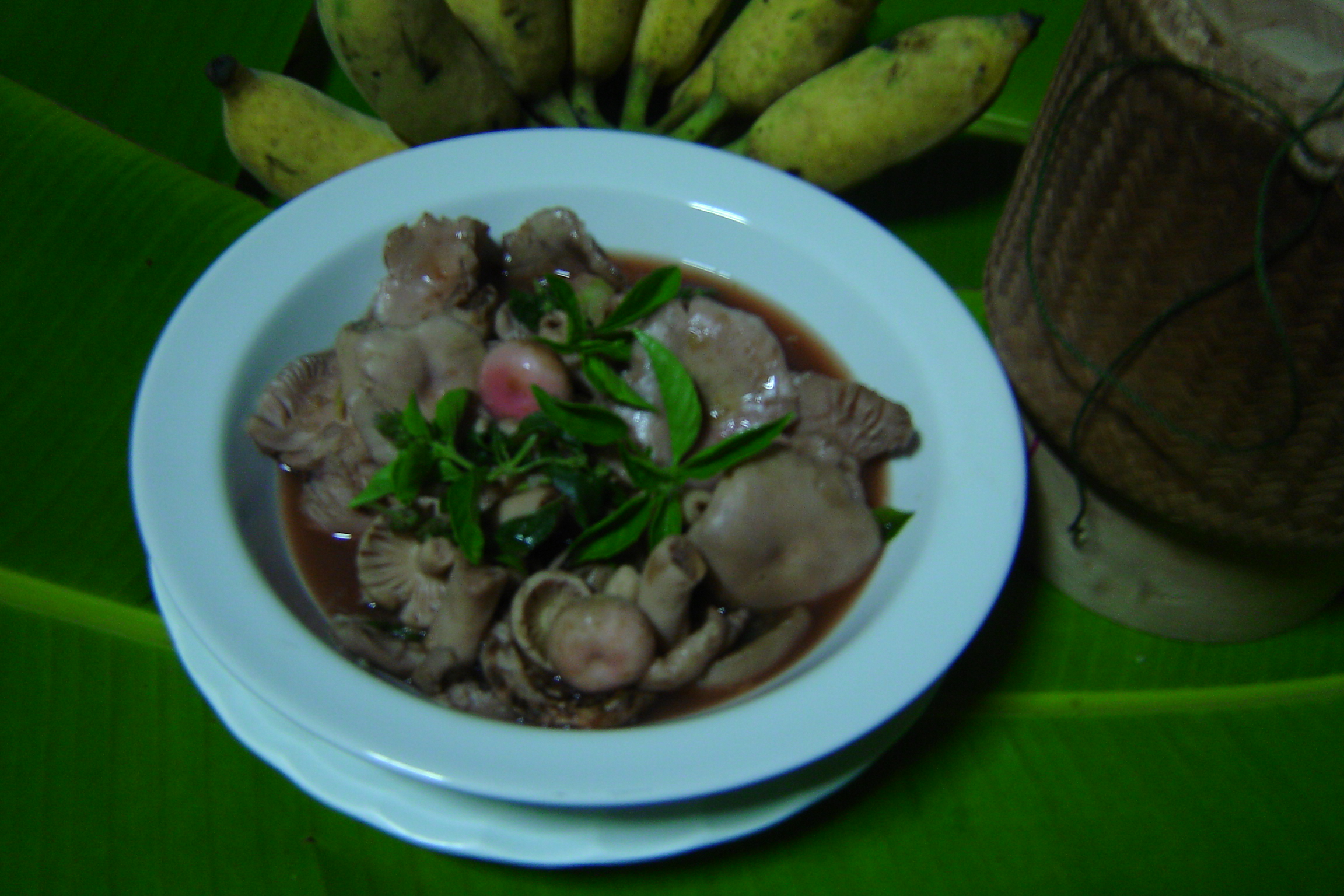 จัดเก็บทำความสะอาดอุปกรณ์และสถานที่ข้อเสนอแนะ1.  ถ้าต้องการเพิ่มคุณค่าทางอาหารในแกงเห็ดให้ใส่ปลาหรือกบได้แกงเห็ดอื่น ๆ เช่น เห็ดตาบ(เห็ดโคน) เห็ดขอน เห็ดฟาง เห็ดเผาะ เห็ดละโงก ก็มีวิธีการปรุงเช่นเดียวกันแกงเห็ดจะมีรสหวานจากเห็ดโดยธรรมชาติ บางคนอาจเพิ่มรสเปรี้ยวโดยใส่ผักติ้ว หรือเพิ่มรสขมโดยใส่ยอดมะระ4. เราใส่น้ำแกงไม่มากเพราะจะมีน้ำจากเห็ดด้วย